ПОЛОЖЕНИЕ Межрегиональная экспедиция «БИТВА ЗА КАВКАЗ», 
посвященная 75-й годовщине Победы в Великой Отечественной войне 1941–1945 годовг. Краснодар2019 г.Общие положения.В 2020 году в нашей стране будет широко отмечаться 75-летие Победы в Великой Отечественной войне 1941-1945 годов. Битва за Кавказ стала одной из крупнейших битв Великой отечественной войны. Начиная с 25 июля 1942 года по 9 октября 1943 года 422 дня и ночи шли упорнейшие бои на равнинах Северного Кавказа и горных перевалах Главного Кавказского хребта, в Азовском и Черном морях, в небе над Кубанью. Бои по прорыву «Голубой линии» (неприступной линии обороны фашистских войск) явились самыми кровопролитными и продолжительными в ходе наступательных операций по освобождению Кубани.Поисковое сообщество Краснодарского края является одним из наиболее сплоченных общественных движений. В настоящее время на территории Краснодарского края активно действует 20 специализированных общественных поисковых организаций, объединяющих более 1500 человек.  В 2012 году для объединения усилий и координации деятельности поисковых отрядов Кубани создана Краснодарская краевая общественная военно-патриотическая поисковая организация «Ассоциация поисковых отрядов «Кубаньпоиск». В течение 6-ти лет «Ассоциация поисковых отрядов «Кубаньпоиск» при поддержке президентских грантов реализует межрегиональные программы по увековечению памяти погибших при защите Отечества.В период с декабря 2017 – по ноябрь 2019 года при активном участии всего поискового сообщества Кубани и Юга России реализуется Межрегиональная просветительская программа «Нам доверена память», реализуемая с использованием гранта Президента Российской Федерации на развитие гражданского общества, предоставленного Фондом президентских грантов. Ключевым этапом программы является Межрегиональная экспедиция «БИТВА ЗА КАВКАЗ», посвященная 75-й годовщине Победы в Великой Отечественной войне 1941–1945 годов. (далее Экспедиция). В рамках мероприятия запланировано проведение комплекса полевых поисковых работ на территории Славянского и Темрюкского районов Краснодарского края на местах кровопролитных боев по прорыву «Голубой линии».Цели и задачиЭкспедиция проводится для достижения ряда целей и решения важных задач:усиление эффективности и повышение уровня результативности деятельности по увековечению памяти погибших при защите Отечества осуществление организационно-методической и информационной деятельности в сере военно-мемориальной работы; трансляция  передового опыта общественных поисковых объединений России;презентация методических приемов и разработок научной фиксации результатов полевой поисковой работы, утвержденных Общероссийским общественным движением по увековечению памяти погибших при защите Отчества «Поисковое движение России».Участники В мероприятии принимают участие представители поисковых организаций Краснодарского края, регионов России, представители заинтересованных государственных институтов, члены поисковых объединений ряда регионов, приглашенные в качестве экспертов.Планируемое количество участников: 100 человек.Сроки и место проведенияЭкспедиция проводится в период с 25 по 31 июля 2019 года на местах кровопролитных боев по прорыву «Голубой линии» апреля - августа 1943 года на территории Славянского и Темрюкского районов (в том числе на правом и левом берегах реки Курка 45°12'36.24"С; 37°38'47.04"В). Базовый лагерь экспедиции планируется разместить на территории Фестивальной поляны, расположенной в Прикубанском сельском поселении Славянского района (окрестности хутора Прикубанский 45° 9'41.27"С; 38° 5'31.66"В).Организаторы.Мероприятие проводится Краснодарской краевой общественной военно-патриотической поисковой организацией «Ассоциацией поисковых отрядов «Кубаньпоиск» при поддержке Общероссийского общественного движения по увековечению памяти погибших при защите Отечества «Поисковое движение России» в Краснодарском крае и регионального отделения ДОСААФ России Краснодарского края5. Программа проведения Условия приема участниковЗаявки на участие в Экспедиции представляются не позднее 20 июля 2019 года в Ассоциацию поисковых отрядов «Кубаньпоиск» по адресу электронной почты kubpoisk@yandex.ru. Количественный состав делегации предварительно согласовывается с организаторами.Проезд участников к месту проведения Экспедиции и обратно осуществляется за счет командирующей стороны. Проживание в палаточном лагере (обеспечение палатками самостоятельно).  Питание – костровым способом, самостоятельно участниками мероприятия. Обеспечение продуктами питания для приготовления костровым способом осуществляется организующей стороной.Каждая делегация должна при себе иметь: экипировку и оборудование необходимую для проведения полевых поисковых работ;спальные принадлежности для проживания в полевых условиях;письменные принадлежности (блокнот, ручка, карандаш линейка);котелки, посуду; туалетные принадлежности. Обязательным требованием является наличие у каждого участника документа, удостоверяющего личность (паспорта) и Полиса обязательного медицинского страхования. Заявкана участие делегации (указать организацию и регион) в Межрегиональной экспедиции «БИТВА ЗА КАВКАЗ», посвященной 
Победе в Великой Отечественной войне 1941–1945 годовПодпись руководителя организацииисп. Шепелев А.В. 8(988)248-44-30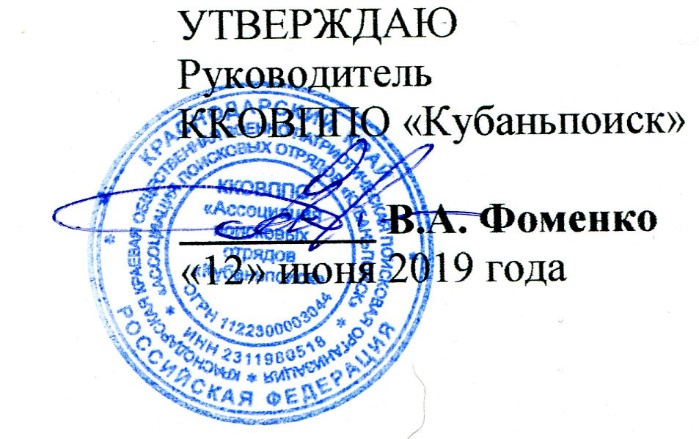 ВремяМероприятиеМесто проведения25 июля 2019 г. (1-й день)25 июля 2019 г. (1-й день)25 июля 2019 г. (1-й день)9.00 – 16.00 Заезд, регистрация  и размещение палаточного лагеря. Выдача продуктов питания. Базовый лагерь14.00 – 15.00Обед.Базовый лагерь19.00 – 20.00Организационное совещание с руководителями делегаций. Инструктивно-методические занятия перед началом Экспедиции.Базовый лагерь20.00 – 21.00 Ужин.Базовый лагерь21.00 – 22.00Культурно-массовое мероприятие. Презентация поисковых отрядов – участников.Базовый лагерь22.00Отбой.26 июля 2019 г. (2-й день)26 июля 2019 г. (2-й день)26 июля 2019 г. (2-й день)7.00 - 8.00Подъем. Завтрак.Базовый лагерь8.30 – 9.00Торжественное открытие Межрегиональной экспедиции «БИТВА ЗА КАВКАЗ»Базовый лагерь 9.30 – 18.00Проведение полевых поисковых работ.Славянский районТемрюкский район18.00 – 19.00Теоретические, практические занятия, мастер-классы экспертов.Базовый лагерь19.00 – 20.00УжинБазовый лагерь20.00 – 21.00Подведение итогов дня. Планирование работ на следующий день.Базовый лагерь21.00 – 22.00Культурное мероприятие. Просмотр фильмаБазовый лагерь22.00Отбой27 июля 2019 г. (3-й день)27 июля 2019 г. (3-й день)27 июля 2019 г. (3-й день)7.00– 8.30Подъем.ЗавтракБазовый лагерь8.30 – 9.30Переезд о переход к местам проведения полевых поисковых работСлавянский районТемрюкский район9.30 – 18.00Проведение полевых поисковых работ.Славянский районТемрюкский район18.00 – 19.0019.00 – 20.00Возвращение в базовый лагерь УжинБазовый лагерь20.00 – 21.00Теоретические, практические занятия, мастер-классы экспертов.Базовый лагерь21.00 – 22.00Подведение итогов дня. Планирование работ на следующий день.Базовый лагерь22.00ОтбойБазовый лагерь28 июля 2019 г. (4-й день)28 июля 2019 г. (4-й день)28 июля 2019 г. (4-й день)7.007.30 – 8.30ПодъемЗавтракБазовый лагерь 8.30 – 9.30Переезд к местам проведения полевых поисковых работСлавянский районТемрюкский район9.30 – 17.00Проведение полевых поисковых работ.Славянский районТемрюкский район17.00 – 18.00Возвращение в полевой лагерьБазовый лагерь18.00 – 19.00УжинБазовый лагерь19.00 – 20.00Подведение итогов дня. Планирование работ на следующий день.Базовый лагерь20.00 – 22.00Презентация проектов поисковых организаций, направленных на военно-патриотическое воспитание молодежи.Базовый лагерь22.00Отбой29 июля 2018 г. (5-й день)7.007.00 – 8.00Подъем ЗавтракБазовый лагерь8.30 – 9.30Переезд к местам проведения полевых поисковых работБазовый лагерь10.00 – 15.00Проведение полевых поисковых работ.Славянский районТемрюкский район16.00 – 17.00Переезд в базовый лагерь.Славянский район18.00 – 19.00УжинБазовый лагерь19.00 – 20.30Круглый стол «Поисковое движение Юга России: пути развития и взаимодействия»Базовый лагерь22.00Отбой.Базовый лагерь30 июля 2019 г.  (6-й день)30 июля 2019 г.  (6-й день)30 июля 2019 г.  (6-й день)7.007.00 – 8.00Подъем ЗавтракБазовый лагерь8.30 – 9.30Переезд к местам проведения полевых поисковых работБазовый лагерь10.00 – 15.00Проведение полевых поисковых работ.Славянский районТемрюкский район16.00 – 17.00Переезд в базовый лагерь.Славянский район18.00 – 19.00УжинБазовый лагерь19.00 – 20.30Культурно-массовые мероприятия. Базовый лагерь22.00Отбой.Базовый лагерь31 июля 2019 г. (7-й день)31 июля 2019 г. (7-й день)31 июля 2019 г. (7-й день)7.007.30 – 8.30Подъем ЗавтракБазовый лагерь9.00 – 10.00Подготовка к отъезду.Базовый лагерь10.00 – 10.30Торжественное закрытие Межрегиональной экспедиции «БИТВА ЗА КАВКАЗ»Базовый лагерь10.30Разъезд участниковБазовый лагерь№ п/пФ.И.О. участникаОрганизацияДомашний адрес, контактныйтелефонИнформация о времени прибытия и отъезда, виде транспорта1.2.